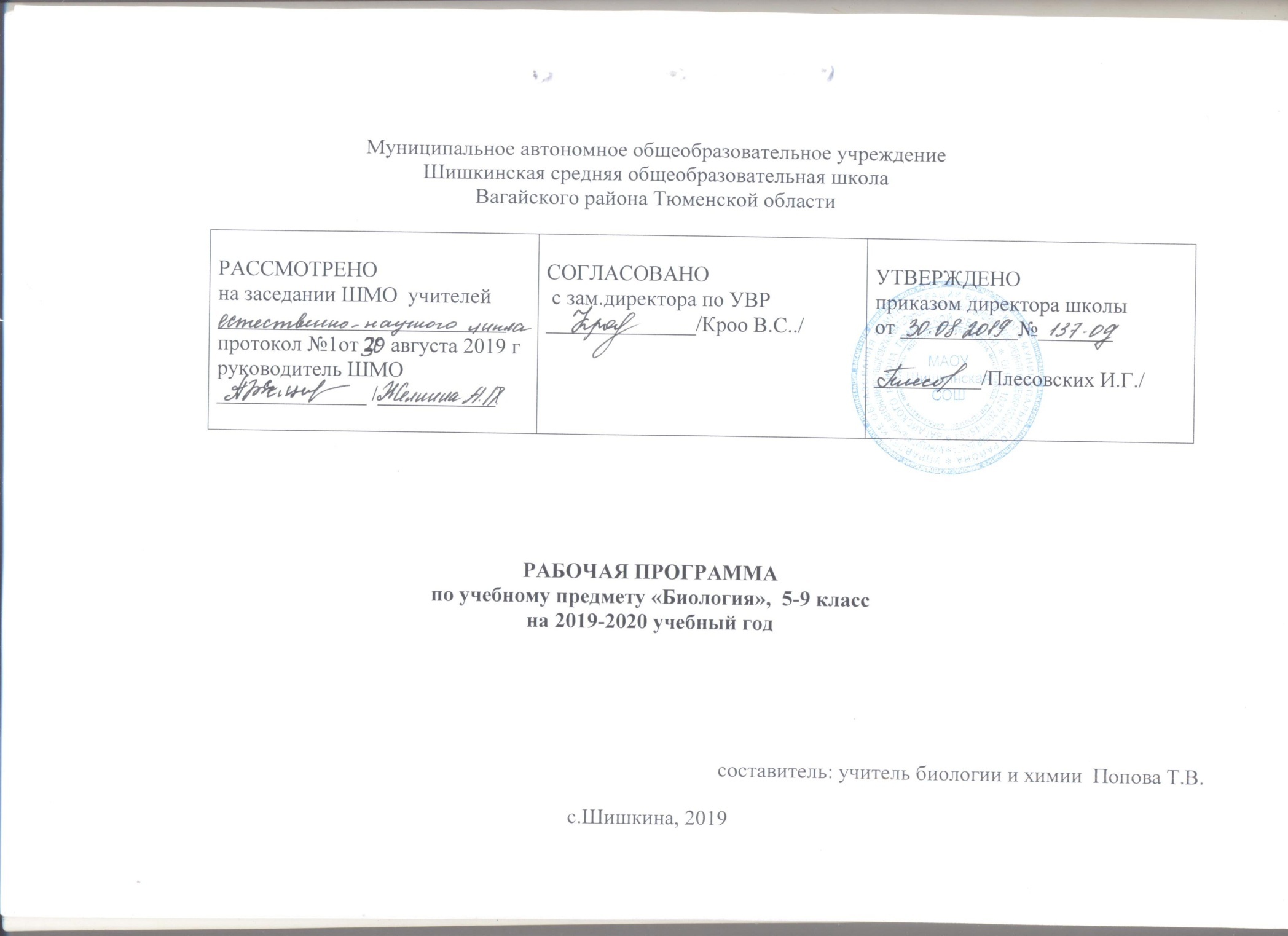 Планируемые результаты освоения учебного предметаЛичностные результаты:1) знание основных принципов и правил отношения к живой природе, основ здорового образа жизни и здоровьесберегающих технологий;2) реализация установок здорового образа жизни;3) сформированность познавательных интересов и мотивов, направленных на изучение живой природы, интеллектуальных умений (доказывать, строить рассуждения, анализировать, сравнивать, делать выводы и др.); эстетического отношения к живым объектам.Метапредметные результаты 1) овладение составляющими исследовательской и проектной деятельности, включая умения видеть проблему, ставить вопросы, выдвигать гипотезы, давать определения понятиям, классифицировать, наблюдать, проводить эксперименты, делать выводы и заключения, структурировать материал, объяснять, доказывать, защищать свои идеи;2) умения работать с разными источниками биологической информации: находить биологическую информацию в различных источниках (тексте учебника, научно-популярной литературе, биологических словарях и справочниках), анализировать и оценивать информацию, преобразовывать информацию из одной формы в другую;3) способность выбирать целевые и смысловые установки в своих действиях и поступках по отношению к живой природе, здоровью своему и окружающих;4) умения адекватно использовать речевые средства для дискуссии и аргументации своей позиции, сравнивать разные точки зрения,аргументировать свою точку зрения, отстаивать свою позицию.Предметные результатыВ результате изучения курса биологии в основной школе: Выпускник научится пользоваться научными методами для распознания биологических проблем; давать научное объяснение биологическим фактам, процессам, явлениям, закономерностям, их роли в жизни организмов и человека; проводить наблюдения за живыми объектами, собственным организмом; описывать биологические объекты, процессы и явления; ставить несложные биологические эксперименты и интерпретировать их результаты.Выпускник овладеет системой биологических знаний – понятиями, закономерностями, законами, теориями, имеющими важное общеобразовательное и познавательное значение; сведениями по истории становления биологии как науки.Выпускник освоит общие приемы: оказания первой помощи; рациональной организации труда и отдыха; выращивания и размножения культурных растений и домашних животных, ухода за ними; проведения наблюдений за состоянием собственного организма; правила работы в кабинете биологии, с биологическими приборами и инструментами.Выпускник приобретет навыки использования научно-популярной литературы по биологии, справочных материалов (на бумажных и электронных носителях), ресурсов Интернета при выполнении учебных задач.Выпускник получит возможность научиться:осознанно использовать знания основных правил поведения в природе и основ здорового образа жизни в быту;выбирать целевые и смысловые установки в своих действиях и поступках по отношению к живой природе, здоровью своему и окружающих; ориентироваться в системе познавательных ценностей – воспринимать информацию биологического содержания в научно-популярной литературе, средствах массовой информации и Интернет-ресурсах, критически оценивать полученную информацию, анализируя ее содержание и данные об источнике информации;создавать собственные письменные и устные сообщения о биологических явлениях и процессах на основе нескольких источников информации, сопровождать выступление презентацией, учитывая особенности аудитории сверстников.Живые организмыВыпускник 5-7 класса научится:выделять существенные признаки биологических объектов (клеток и организмов растений, животных, грибов, бактерий) и процессов, характерных для живых организмов;аргументировать, приводить доказательства родства различных таксонов растений, животных, грибов и бактерий;аргументировать, приводить доказательства различий растений, животных, грибов и бактерий;осуществлять классификацию биологических объектов (растений, животных, бактерий, грибов) на основе определения их принадлежности к определенной систематической группе;раскрывать роль биологии в практической деятельности людей; роль различных организмов в жизни человека;объяснять общность происхождения и эволюции систематических групп растений и животных на примерах сопоставления биологических объектов;выявлять примеры и раскрывать сущность приспособленности организмов к среде обитания;различать по внешнему виду, схемам и описаниям реальные биологические объекты или их изображения, выявлять отличительные признаки биологических объектов;сравнивать биологические объекты (растения, животные, бактерии, грибы), процессы жизнедеятельности; делать выводы и умозаключения на основе сравнения;устанавливать взаимосвязи между особенностями строения и функциями клеток и тканей, органов и систем органов;использовать методы биологической науки: наблюдать и описывать биологические объекты и процессы; ставить биологические эксперименты и объяснять их результаты;знать и аргументировать основные правила поведения в природе;анализировать и оценивать последствия деятельности человека в природе;описывать и использовать приемы выращивания и размножения культурных растений и домашних животных, ухода за ними;знать и соблюдать правила работы в кабинете биологии.Выпускник 5-7 класса получит возможность научиться:находить информацию о растениях, животных грибах и бактериях в научно-популярной литературе, биологических словарях, справочниках, Интернет ресурсе, анализировать и оценивать ее, переводить из одной формы в другую;основам исследовательской и проектной деятельности по изучению организмов различных царств живой природы, включая умения формулировать задачи, представлять работу на защиту и защищать ее.использовать приемы оказания первой помощи при отравлении ядовитыми грибами, ядовитыми растениями, укусах животных; работы с определителями растений; размножения и выращивания культурных растений, уходом за домашними животными;ориентироваться в системе моральных норм и ценностей по отношению к объектам живой природы (признание высокой ценности жизни во всех ее проявлениях, экологическое сознание, эмоционально-ценностное отношение к объектам живой природы);осознанно использовать знания основных правил поведения в природе; выбирать целевые и смысловые установки в своих действиях и поступках по отношению к живой природе; создавать собственные письменные и устные сообщения о растениях, животных, бактерия и грибах на основе нескольких источников информации, сопровождать выступление презентацией, учитывая особенности аудитории сверстников;работать в группе сверстников при решении познавательных задач связанных с изучением особенностей строения и жизнедеятельности растений, животных, грибов и бактерий, планировать совместную деятельность, учитывать мнение окружающих и адекватно оценивать собственный вклад в деятельность группы.Человек и его здоровьеВыпускник 8 класса научится:выделять существенные признаки биологических объектов (животных клеток и тканей, органов и систем органов человека) и процессов жизнедеятельности, характерных для организма человека;аргументировать, приводить доказательства взаимосвязи человека и окружающей среды, родства человека с животными;аргументировать, приводить доказательства отличий человека от животных;аргументировать, приводить доказательства необходимости соблюдения мер профилактики заболеваний, травматизма, стрессов, вредных привычек, нарушения осанки, зрения, слуха, инфекционных и простудных заболеваний;объяснять эволюцию вида Человек разумный на примерах сопоставления биологических объектов и других материальных артефактов;выявлять примеры и пояснять проявление наследственных заболеваний у человека, сущность процессов наследственности и изменчивости, присущей человеку;различать по внешнему виду, схемам и описаниям реальные биологические объекты (клетки, ткани органы, системы органов) или их изображения, выявлять отличительные признаки биологических объектов;сравнивать биологические объекты (клетки, ткани, органы, системы органов), процессы жизнедеятельности (питание, дыхание, обмен веществ, выделение и др.); делать выводы и умозаключения на основе сравнения;устанавливать взаимосвязи между особенностями строения и функциями клеток и тканей, органов и систем органов;использовать методы биологической науки: наблюдать и описывать биологические объекты и процессы; проводить исследования с организмом человека и объяснять их результаты;знать и аргументировать основные принципы здорового образа жизни, рациональной организации труда и отдыха;анализировать и оценивать влияние факторов риска на здоровье человека;описывать и использовать приемы оказания первой помощи;знать и соблюдать правила работы в кабинете биологии.Выпускник 8 класса получит возможность научиться:объяснять необходимость применения тех или иных приемов при оказании первой доврачебной помощи при отравлениях, ожогах, обморожениях, травмах, спасении утопающего, кровотечениях;находить информацию о строении и жизнедеятельности человека в научно-популярной литературе, биологических словарях, справочниках, Интернет-ресурсе, анализировать и оценивать ее, переводить из одной формы в другую;ориентироваться в системе моральных норм и ценностей по отношению к собственному здоровью и здоровью других людей;находить в учебной, научно-популярной литературе, Интернет-ресурсах информацию об организме человека, оформлять ее в виде устных сообщений и докладов;анализировать и оценивать целевые и смысловые установки в своих действиях и поступках по отношению к здоровью своему и окружающих; последствия влияния факторов риска на здоровье человека.создавать собственные письменные и устные сообщения об организме человека и его жизнедеятельности на основе нескольких источников информации, сопровождать выступление презентацией, учитывая особенности аудитории сверстников;работать в группе сверстников при решении познавательных задач связанных с особенностями строения и жизнедеятельности организма человека, планировать совместную деятельность, учитывать мнение окружающих и адекватно оценивать собственный вклад в деятельность группы. Общие биологические закономерностиВыпускник 9 класса научится:выделять существенные признаки биологических объектов (вида, экосистемы, биосферы) и процессов, характерных для сообществ живых организмов;аргументировать, приводить доказательства необходимости защиты окружающей среды;аргументировать, приводить доказательства зависимости здоровья человека от состояния окружающей среды;осуществлять классификацию биологических объектов на основе определения их принадлежности к определенной систематической группе; раскрывать роль биологии в практической деятельности людей; роль биологических объектов в природе и жизни человека; значение биологического разнообразия для сохранения биосферы;объяснять общность происхождения и эволюции организмов на основе сопоставления особенностей их строения и функционирования;объяснять механизмы наследственности и изменчивости, возникновения приспособленности, процесс видообразования;различать по внешнему виду, схемам и описаниям реальные биологические объекты или их изображения, выявляя отличительные признаки биологических объектов;сравнивать биологические объекты, процессы; делать выводы и умозаключения на основе сравнения; устанавливать взаимосвязи между особенностями строения и функциями органов и систем органов;использовать методы биологической науки: наблюдать и описывать биологические объекты и процессы; ставить биологические эксперименты и объяснять их результаты; знать и аргументировать основные правила поведения в природе; анализировать и оценивать последствия деятельности человека в природе; описывать и использовать приемы выращивания и размножения культурных растений и домашних животных, ухода за ними в агроценозах;находить в учебной, научно-популярной литературе, Интернет-ресурсах информацию о живой природе, оформлять ее в виде письменных сообщений, докладов, рефератов;знать и соблюдать правила работы в кабинете биологии.Выпускник 9 класса получит возможность научиться:понимать экологические проблемы, возникающие в условиях нерационального природопользования, и пути решения этих проблем;анализировать и оценивать целевые и смысловые установки в своих действиях и поступках по отношению к здоровью своему и окружающих, последствия влияния факторов риска на здоровье человека;находить информацию по вопросам общей биологии в научно-популярной литературе, специализированных биологических словарях, справочниках, Интернет ресурсах, анализировать и оценивать ее, переводить из одной формы в другую;ориентироваться в системе моральных норм и ценностей по отношению к объектам живой природы, собственному здоровью и здоровью других людей (признание высокой ценности жизни во всех ее проявлениях, экологическое сознание, эмоционально-ценностное отношение к объектам живой природы);создавать собственные письменные и устные сообщения о современных проблемах в области биологии и охраны окружающей среды на основе нескольких источников информации, сопровождать выступление презентацией, учитывая особенности аудитории сверстников;работать в группе сверстников при решении познавательных задач связанных с теоретическими и практическими проблемами в области молекулярной биологии, генетики, экологии, биотехнологии, медицины и охраны окружающей среды, планировать совместную деятельность, учитывать мнение окружающих и адекватно оценивать собственный вклад в деятельность группы. Содержание учебного предмета «Биология» в 5 классеВведение (6 ч)Биология — наука о живой природе. Методы исследования в биологии. Разнообразие живой природы. Царства живых организмов. Отличительные признаки живого. Среды обитания организмов. Экологические факторы и их влияние на живые организмы.Раздел 1. Клеточное строение организмов (6 ч)Устройство увеличительных приборов. Строение клетки. Химический состав клетки. Жизнедеятельность клетки, ее деление и рост. Ткани.Раздел 2. Царство Бактерии. (3 ч)Строение и жизнедеятельность бактерий. Роль бактерий в природе и жизни человекаРаздел 3.Царство Грибы (5 ч)Общая характеристика грибов. Шляпочные грибы. Плесневые грибы и дрожжи. Грибы-паразиты. Лишайники.Раздел 3. Царство Растения (13 ч)Разнообразие, распространение, значение растений. Водоросли. Мхи. Плауны. Хвощи. Папоротники. Голосеменные. Покрытосеменные, илиЦветковые. Происхождение растений. Основные этапы развития растительного мира.Повторение (1ч)Содержание учебного предмета «Биология» в 6 классе Раздел 1. Строение и многообразие покрытосеменных растений (15 часов).Строение семян. Виды корней и типы корневых систем. Зоны (участки) корня. Условия произрастания и видоизменения корней. Побег и почки.Внешнее строение листа. Клеточное строение листа. Влияние факторов среды на строение листа. Видоизменения листьев. Строение стебля.Видоизменения побегов. Цветок. Соцветия. Плоды. Распространение плодов и семян.Раздел 2. Жизнь растений (10 часов).Минеральное питание растений. Фотосинтез. Дыхание растений. Испарение воды растениями. Листопад. Передвижение воды и питательных веществ в растении. Прорастание семян. Способы размножения растений. Размножение споровых растений. Размножение голосеменных растений. Половое размножение покрытосеменных растений. Вегетативное размножение покрытосеменных растений.Раздел 3. Классификация растений (6 часов).Основы систематики растений. Класс Двудольные. Семейства Крестоцветные (Капустные) и Розоцветные. Класс Двудольные. Семейства Пасленовые, Мотыльковые (Бобовые) и Сложноцветные (Астровые). Класс Однодольные. Семейства Лилейные и Злаки. Культурные растения.Раздел 4. Природные сообщества (3 часа).Растительные сообщества. Влияние хозяйственной деятельности человека на растительный мир. Охрана растений.Содержание учебного предмета «Биология» в 7 классеВведение (2 часа)Многообразие животных и их систематика. Особенности строения организма животных.Раздел 1. Одноклеточные животные (2 часа)Подцарство Одноклеточные (Простейшие). Разнообразие и значение простейших.Раздел 2. Просто устроенные беспозвоночные (3 часа)Тип Кишечнополостные. Многообразие и значение кишечнополостных. Тип Плоские черви. Тип Круглые черви. Особенности строения. Особенности строения и процессов жизнедеятельности паразитических червейРаздел  3. Целомические беспозвоночные (9 часов)Тип Кольчатые черви. Многообразие и значение кольчатых червей. Тип Моллюски. Класс Брюхоногие. Многообразие и значение моллюсков.Тип Членистоногие. Общая характеристика. Тип Членистоногие: Ракообразные. Тип Членистоногие: Паукообразные. Тип Членистоногие: Насекомые.Раздел 4. Первичноводные позвоночные (3 часа)Класс Костные рыбы. Многообразие и значение костных рыб. Класс Земноводные (Амфибии).Раздел  5. Первичноназемные позвоночные (6 часов)Класс Пресмыкающиеся. Многообразие и значение пресмыкающихся. Класс Птицы. Класс Млекопитающие. Основные группы млекопитающих.Раздел 6. Эволюция животного мира (6 часов)Эволюция опорно-двигательной системы. Эволюция пищеварительной системы. Эволюция дыхательной системы. Эволюция кровеносной системы. Эволюция выделительной системы. Эволюция нервной системы и органов чувств. Эволюция половой системы. Этапы развития животного мираРаздел  7. Значение животных в природе и жизни человека (2 часа)Животный мир и хозяйственная деятельность человекаСодержание учебного предмета «Биология» в 8 классеРаздел 1. Введение. (3 час)Науки, изучающие организм человека: анатомия, физиология, психология и гигиена. Их становление и методы исследования.Раздел 2. Происхождение человека(3 часа)Место человека в систематике. Доказательства животного происхождения человека. Основные этапы эволюции человека. Влияние биологических и социальных факторов на эволюцию человека. Человеческие расы. Раздел 3. Строение и функции организма(4 часа)Общий обзор организма. Уровни организации. Структура тела. Строение, химический состав, жизненные свойства клетки. Ткани. Образование тканей. Эпителиальные, соединительные, мышечные, нервная ткани. Рефлекторная регуляцияРаздел 4. Опорно-двигательная система (7 часов)Значение опорно-двигательного аппарата, его состав. Строение костей. Скелет человека. Осевой скелет. Добавочный скелет: скелет поясов и свободных конечностей. Соединение костей. Строение мышц. Работа скелетных мышц и их регуляция. Осанка. Предупреждение плоскостопия. Первая помощь при ушибах, переломах костей и вывихах суставов.Раздел 5. Внутренняя среда организма(3 часа)Кровь и остальные компоненты внутренней среды организма. Борьба организма с инфекцией. Иммунитет. Иммунология на службе здоровья.Раздел 6. Кровеносная и лимфатическая системы организма(7 часов)Органы кровеносной и лимфатической систем, их роль в организме. Строение кровеносных и лимфатических сосудов. Круги кровообращения. Строение и работа сердца. Автоматизм сердца. Движение крови по сосудам. Регуляция кровоснабжения органов. Артериальное давление крови, пульс. Гигиена сердечно-сосудистой системы. Доврачебная помощь при заболевании сердца и сосудов. Первая помощь при кровотечениях.Раздел 7. Дыхание(5часа)Значение дыхания. Органы дыхательной системы; дыхательные пути, голосообразование. Заболевания дыхательных путей. Легкие. Газообмен в легких и других тканях. Механизм вдоха и выдоха. Регуляция дыхания. Охрана воздушной среды. Функциональные возможности дыхательной системы как показатель здоровья. Болезни и травмы органов дыхания: профилактика, первая помощь. Приемы реанимации.Раздел 8. Пищеварение(6 часов)Питание и пищеварение. Пищеварение в ротовой полости. Пищеварение в желудке и двенадцатиперстной кишке. Действие ферментов.Всасывание. Роль печени. Функции толстого кишечника. Регуляция пищеварения. Гигиена органов пищеварения. Предупреждение желудочно-кишечных инфекцийРаздел 9. Обмен веществ и энергии(3 часа)Обмен веществ и энергии — основное свойство всех живых существ. Витамины. Энергозатраты человека и пищевой рационРаздел 10. Покровные органы. Терморегуляция. Выделение(4часа)Покровы тела. Строение и функции кожи. Уход за кожей. Гигиена одежды и обуви. Болезни кожи. Терморегуляция организма. Закаливание.ВыделениеРаздел 11. Нервная система (6 часов)Значение нервной системы. Строение нервной системы. Спинной мозг. Строение головного мозга. Продолговатый мозг, мост, мозжечок, средний мозг. Передний мозг: промежуточный мозг и большие полушария. Соматический и вегетативный отделы нервной системы.Раздел 12. Анализаторы. Органы чувств. (5 часов)Анализаторы. Зрительный анализатор. Гигиена зрения. Предупреждение глазных болезней. Слуховой анализатор. Орган равновесия, мышечное и кожное чувство, обонятельный и вкусовой анализаторы.Раздел 13. Высшая нервная деятельность. Поведение. Психика(5 часов)Вклад отечественных ученых в разработку учения о высшей нервной деятельности. Врожденные и приобретенные программы поведения.Сон и сновидения. Особенности высшей нервной деятельности человека. Речь и сознание. Познавательные процессы. Воля, эмоции, вниманиеРаздел 14. Железы внутренней секреции (эндокринная система) (2 часа)Роль эндокринной регуляции. Функции желез внутренней секреции, Раздел 15. Индивидуальное развитие организма (5 часов)Размножение. Половая система. Развитие зародыша и плода. Беременность и роды. Наследственные и врожденные заболевания и заболевания, передаваемые половым путем. Развитие ребенка после рождения. Становление личности. Интересы, склонности, способности. Нарушения деятельности нервной системы и их предупреждение. Человек и окружающая средаСодержание учебного предмета «Биология» в 9 классеВведение. (4 ч) Биология — наука о живой природе. Методы исследования в биологии. Сущность жизни и свойства живого.Глава 1. Молекулярный уровень (10 ч) Молекулярный уровень: общая характеристика. Углеводы. Липиды. Состав и строение белков. Функции белков. Нуклеиновые кислоты. АТФ и другие органические соединения клетки. Биологические катализаторы. ВирусыГлава 2. Клеточный уровень ( 15 ч) Клеточный уровень: общая характеристика. Общие сведения о клетках. Клеточная мембрана. Ядро. Эндоплазматическая сеть. Рибосомы. Комплекс Гольджи. Лизосомы. Митохондрии. Пластиды. Клеточный центр. Органоиды движения. Клеточные включения. Особенности строения клеток эукариот и прокариот. Ассимиляция и диссимиляция. Метаболизм. Энергетический обмен в клетке. Фотосинтез и хемосинтез. Автотрофы и гетеротрофы. Синтез белков в клетке. Деление клетки. Митоз.Глава 3. Организменный уровень ( 12ч)Размножение организмов. Развитие половых клеток. Мейоз. Оплодотворение. Индивидуальное развитие организмов. Биогенетический закон.Закономерности наследования признаков, установленные Г. Менделем. Моногибридное скрещивание.Неполное доминирование. Генотип и фенотип. Анализирующее скрещивание. Дигибридное скрещивание. Закон независимого наследования признаков.Сцепленное наследованиепризнаков. Закономерности изменчивости: модификационная изменчивость. Норма реакции. Закономерности изменчивости: мутационнаяизменчивость. Основы селекции и биотехнологии Глава 4. Популяционно – видовой уровень ( 9ч)  Популяционно-видовой уровень: общая характеристика. Экологические факторы и условия среды. Происхождение видов. Развитие эволюционных представлений. Популяция как элементарная единица эволюции. Борьба за существование и естественный отбор.Видообразование. Макроэволюция.Глава 5. Экосистемный уровень (7ч)Экология, экологические факторы, их влияние на организмы. Экосистемная организация живой природы. Экосистема, ее основные компоненты. Структура экосистемы. Пищевые связи в экосистеме. Взаимодействие популяций разных видов в экосистеме. Естественная экосистема (биогеоценоз). Агроэкосистема (агроценоз) как искусственное сообщество организмов. Глава 6. Биосферный  уровень (11ч) Биосфера. Средообразующая деятельность организмов. Круговорот веществ в биосфере. Эволюция биосферы. Гипотезы возникновения жизни. Развитие представлений о происхождении жизни. Современное состояние проблемы. Развитие жизни на Земле. Эры древнейшей и древней жизни. Развитие жизни в мезозое и кайнозое. Антропогенное воздействие на биосферу. Основы рационального природопользования.Тематическое планирование с указанием количества часов, отводимых на освоение каждой темы в 5 классеТематическое планирование с указанием количества часов, отводимых на освоение каждой темы в 6 классеТематическое планирование с указанием количества часов, отводимых на освоение каждой темы 7 классТематическое планирование с указанием количества часов, отводимых на освоение каждой темы  в 8 классеТематическое планирование с указанием количества часов, отводимых на освоение каждой темы в 9 классе№ урокатемы раздела/количество часовТема урокакол-во часов№ урокатемы раздела/количество часовТема урокакол-во часов1Тема 1.  Введение(6 часов)Биология - наука о живой природе12Тема 1.  Введение(6 часов)Методы исследования в биологии.ПР. «Проведение фенологических наблюдений за изменениями, происходящими в жизни растений осенью»13Тема 1.  Введение(6 часов)Разнообразие живой природы. Царства живых организмов. Отличительные признаки живого от неживого14Тема 1.  Введение(6 часов)Среды обитания живых организмов. 15Тема 1.  Введение(6 часов)Экологические факторы и их влияние на живые организмы16Тема 1.  Введение(6 часов)Контрольная работа №1 по теме «Введение» 17Тема 2.  Клеточное строение организмов(6 часов)Устройство увеличительных приборов. Л.р.№1 «Знакомства с увеличительными приборами.» 18Тема 2.  Клеточное строение организмов(6 часов)Строение клетки. Л.р.№2 «Приготовление препарата кожицы чешуи лука, рассматривание его под микроскопом»19Тема 2.  Клеточное строение организмов(6 часов)Химический состав клетки110Тема 2.  Клеточное строение организмов(6 часов)Жизнедеятельность клетки, её деление и рост Л.р.№3 «Приготовление препарата и рассматривание под микроскопом движения цитоплазмы в клетках листа элодеи»111Тема 2.  Клеточное строение организмов(6 часов)Ткани. Л.р.№4 «Рассматривание под микроскопом готовых микропрепаратов различных растительных тканей».112Тема 2.  Клеточное строение организмов(6 часов)Контрольная работа №2 по теме «Клеточное строение организмов»113Тема 3.  Царство бактерии(3 часа)Строение и жизнедеятельность бактерий114Тема 3.  Царство бактерии(3 часа)Роль бактерий в природе и жизни человека115Тема 3.  Царство бактерии(3 часа)Контрольная работа №3 по теме «Бактерии»116Тема 3.  Царство грибы(5 часов)Общая характеристика грибов. Л.р.№5 «Строение плодовых тел шляпочных грибов.117Тема 3.  Царство грибы(5 часов)Шляпочные грибы.118Тема 3.  Царство грибы(5 часов)Плесневые грибы и дрожжи Л.р.№6 «Изучение особенностей строения плесневого гриба мукора и  дрожжей».119Тема 3.  Царство грибы(5 часов)Грибы-паразиты120Тема 3.  Царство грибы(5 часов)Контрольная работа №4 по теме «Грибы»121Тема 4.  Царство растения(13 часов)Разнообразие, распространение, значение растений122Тема 4.  Царство растения(13 часов)Водоросли.  Л.р.№7 «Изучение особенностей строения зеленых водорослей.»123Тема 4.  Царство растения(13 часов)Лишайники124Тема 4.  Царство растения(13 часов)Мхи Л.р.№8 «Изучение особенностей строение мха (на местных видах)»125Тема 4.  Царство растения(13 часов)Папоротники, хвощи, плауныЛ.р.№9 «Изучение особенностей  строения спороносящего хвоща и спороносящего папоротника»126Тема 4.  Царство растения(13 часов)Многообразие споровых растений, их значение в природе и жизни человека127Тема 4.  Царство растения(13 часов)Голосеменные растения 128Тема 4.  Царство растения(13 часов)Многообразие голосеменных. Л.р.№10 «Изучение особенностей строения хвои и шишек хвойных растений»  (на примере местных видов)129Тема 4.  Царство растения(13 часов)Покрытосеменные растения130Тема 4.  Царство растения(13 часов)Многообразие покрытосеменных131-32Происхождение растений. Основные этапы развития растительного мира233Контрольная работа №5 по теме «Царство растений»134Обобщение знаний за курс 5 класса1№ урокатема раздела/ количество часовТема урокакол-во часов№ урокатема раздела/ количество часовТема урокакол-во часов1Раздел 1. Строение и многообразие покрытосеменных растений.(14 часов)Строение семян Л. Р.№1.Изучение строения семян однодольных и двудольных растений12Раздел 1. Строение и многообразие покрытосеменных растений.(14 часов)Виды корней. Типы корневых систем Л. р.№2.Виды корней. Стержневые и мочковатые корневые системы13Раздел 1. Строение и многообразие покрытосеменных растений.(14 часов)Зоны корняЛ. Р.№3. Корневой чехлик и корневые волоски14Раздел 1. Строение и многообразие покрытосеменных растений.(14 часов)Условия произрастания и видоизменения корней15Раздел 1. Строение и многообразие покрытосеменных растений.(14 часов)Побег. ПочкиЛ. Р.№4.Строение почек. Расположение почек на стебле16Раздел 1. Строение и многообразие покрытосеменных растений.(14 часов)Внешнее строение листа Л. р.№5. Листья простые и сложные, их жилкование и листорасположение17Раздел 1. Строение и многообразие покрытосеменных растений.(14 часов)Клеточное строение листа. Л. Р. №6Строение кожицы листаКлеточное строение листа18Раздел 1. Строение и многообразие покрытосеменных растений.(14 часов)Влияние факторов среды на строение листа. Видоизменение листьев.19Раздел 1. Строение и многообразие покрытосеменных растений.(14 часов)Строение стебля. Л.Р.№7 Внутреннее строение ветки дерева110Раздел 1. Строение и многообразие покрытосеменных растений.(14 часов)Видоизменение побегов Л.Р. №8 Изучение видоизмененных побегов (корневище, клубень, луковица)111Раздел 1. Строение и многообразие покрытосеменных растений.(14 часов)Цветок. Л.Р. №9 Изучение строения цветка112Раздел 1. Строение и многообразие покрытосеменных растений.(14 часов)Соцветия Л.Р. №10 Ознакомление с различными видами соцветий113Плоды.Л.Р. №11 Ознакомление с сухими и сочными плодами114Распространение плодов и семян115Раздел 2. Жизнь растений(11 часов)Минеральное питание растений116Раздел 2. Жизнь растений(11 часов)Фотосинтез117Раздел 2. Жизнь растений(11 часов)Дыхание растений118Раздел 2. Жизнь растений(11 часов)Испарение воды растениями. Листопад119Раздел 2. Жизнь растений(11 часов)Передвижение воды и питательных веществ в растенииЛ.р.№12. Передвижение воды и минеральных веществ по стеблю120Раздел 2. Жизнь растений(11 часов)Прорастание семян121Раздел 2. Жизнь растений(11 часов)Способы размножения растений122Раздел 2. Жизнь растений(11 часов)Размножение споровых растений123Раздел 2. Жизнь растений(11 часов)Размножение голосеменных растений124Раздел 2. Жизнь растений(11 часов)Половое размножение покрытосеменных  растений125Раздел 2. Жизнь растений(11 часов)Вегетативное размножение покрытосеменных растений126Раздел №3. Классификация растений(5 часов)Основы систематики растений127Раздел №3. Классификация растений(5 часов)Класс Двудольные. Семейства Крестоцветные и Розоцветные128Раздел №3. Классификация растений(5 часов)Класс Двудольные. Семейства Пасленовые, Мотыльковые и Сложноцветные129Раздел №3. Классификация растений(5 часов)Класс Однодольные. Семейства Злаки и Лилейные.Л.р.№13.Строение пшеницы(ржи, ячменя)130Раздел №3. Классификация растений(5 часов)Культурные растения131Раздел №4. Природные сообщества(2 часа)Растительные сообщества132Раздел №4. Природные сообщества(2 часа)Влияние хозяйственной деятельности человека на растительный мир. Охрана растений133-34Раздел №4. Природные сообщества(2 часа)Обобщение знаний за курс 6 класса2№ п/птема раздела/ количество часовТема урокаК-вочасов1Введение.(2 час)Многообразие животных и их систематика112Введение.(2 час)Особенности строения организма животных. Л.р. №1Изучение многообразиятканей животного.113Одноклеточные животные. (2 часа)Подцарство одноклеточные. Лаб.раб №2 «Знакомство с многообразием водных простейших»14Одноклеточные животные. (2 часа)Разнообразие и значение  простейших.15Просто устроенные беспозвоночные.  3 часа)Тип Кишечнополостные. Многообразие и значение кишечнополостных16Просто устроенные беспозвоночные.  3 часа) Тип Плоские черви. Тип Круглые черви. Особенности строения17Просто устроенные беспозвоночные.  3 часа)Особенности строения и процессов жизнедеятельности паразитических червей18Целомические беспозвоночные (9 часов)Тип Кольчатые черви. Многообразие и значение кольчатых червей.Лаб.раб №3 «Внешнее строение дождевого червя»19Целомические беспозвоночные (9 часов)Тип Моллюски. Многообразие и значение моллюсков110Целомические беспозвоночные (9 часов)Лаб.раб №4 «Изучение  строения раковин моллюсков»111Целомические беспозвоночные (9 часов)Тип Членистоногие. Общая характеристика112Целомические беспозвоночные (9 часов)Тип Членистоногие. Класс Ракообразные.113Целомические беспозвоночные (9 часов)Тип Членистоногие. Класс Паукообразные. Клещи.114Целомические беспозвоночные (9 часов)Тип Членистоногие. Класс насекомые.115Целомические беспозвоночные (9 часов)Л.р№5 «Изучение внешнего строения насекомых»116Целомические беспозвоночные (9 часов)Л.р №6 «Изучение типов развития насекомых»117Первичноводные позвоночные (3 часа)Классы костные рыбы118Первичноводные позвоночные (3 часа)Многообразие и значение костных рыб. Лаб.раб №7 «Внешнее строение и передвижение рыб»119Первичноводные позвоночные (3 часа)Класс Земноводные, или Амфибии.120Первичноназемные позвоночные (6 часов)Класс Пресмыкающиеся, или Рептилии121Первичноназемные позвоночные (6 часов)Многообразие и значение пресмыкающихся122Первичноназемные позвоночные (6 часов)Класс Птицы. Лаб.раб №8 «Изучение внешнего строения птиц»123Первичноназемные позвоночные (6 часов)Класс Млекопитающие, или Звери.124Первичноназемные позвоночные (6 часов)Основные группы млекопитающих125Первичноназемные позвоночные (6 часов)Л.р.№9 № «Изучение внешнего строения, скелета и зубной системы млекопитающих»126Эволюция животного мира(7часов)Эволюция опорно-двигательной системы. 127Эволюция животного мира(7часов)Эволюция пищеварительной системы128Эволюция животного мира(7часов)Эволюция дыхательной системы 129Эволюция животного мира(7часов)Эволюция кровеносной системы.130Эволюция животного мира(7часов)Эволюция выделительной системы131Эволюция животного мира(7часов)Эволюция нервной системы и органов чувств. 132Эволюция половой системы. Этапы развития животного мира133, 34Значение животных в природе и жизни человека. (2 часа) Животный мир и хозяйственная деятельность человека.2№ урокаТема  раздела/количество часов Тема  раздела/количество часов Тема  раздела/количество часов Тема урокаК-вочасов1ВведениеВведениеВведениеВведение 12 Раздел 1.Науки, изучающие организм человека(2 часа) Раздел 1.Науки, изучающие организм человека(2 часа) Раздел 1.Науки, изучающие организм человека(2 часа)Науки о человеке. Здоровье и его охрана13 Раздел 1.Науки, изучающие организм человека(2 часа) Раздел 1.Науки, изучающие организм человека(2 часа) Раздел 1.Науки, изучающие организм человека(2 часа)Становление наук о человеке14Раздел 2. Происхождение человека. (3 часа)Раздел 2. Происхождение человека. (3 часа)Раздел 2. Происхождение человека. (3 часа)Систематическое положение человека15Раздел 2. Происхождение человека. (3 часа)Раздел 2. Происхождение человека. (3 часа)Раздел 2. Происхождение человека. (3 часа) Историческое прошлое людей. 16Раздел 2. Происхождение человека. (3 часа)Раздел 2. Происхождение человека. (3 часа)Раздел 2. Происхождение человека. (3 часа)Расы человека. Среда обитания17Раздел 3. Строение организма. (4 часа)Раздел 3. Строение организма. (4 часа)Раздел 3. Строение организма. (4 часа)Общий обзор организма.18Раздел 3. Строение организма. (4 часа)Раздел 3. Строение организма. (4 часа)Раздел 3. Строение организма. (4 часа)Клеточное строение организма19Раздел 3. Строение организма. (4 часа)Раздел 3. Строение организма. (4 часа)Раздел 3. Строение организма. (4 часа)Ткани110Раздел 3. Строение организма. (4 часа)Раздел 3. Строение организма. (4 часа)Раздел 3. Строение организма. (4 часа)Рефлекторная регуляция111Раздел 4. Опорно-двигательная система.(7 часов)Раздел 4. Опорно-двигательная система.(7 часов)Раздел 4. Опорно-двигательная система.(7 часов)Значение опорно – двигательной системы, её состав. Строение костей. Л.Р.№1.Микроскопическое строение кости112Раздел 4. Опорно-двигательная система.(7 часов)Раздел 4. Опорно-двигательная система.(7 часов)Раздел 4. Опорно-двигательная система.(7 часов) Скелет человека. Осевой скелет.113Раздел 4. Опорно-двигательная система.(7 часов)Раздел 4. Опорно-двигательная система.(7 часов)Раздел 4. Опорно-двигательная система.(7 часов) Добавочный скелет: скелет поясов и свободных конечностей.  Соединение костей.114Раздел 4. Опорно-двигательная система.(7 часов)Раздел 4. Опорно-двигательная система.(7 часов)Раздел 4. Опорно-двигательная система.(7 часов) Строение мышц. Л.р№2. «Мышцы человеческого тела»115Раздел 4. Опорно-двигательная система.(7 часов)Раздел 4. Опорно-двигательная система.(7 часов)Раздел 4. Опорно-двигательная система.(7 часов) Работа скелетных мышц и их регуляция.Л.Р. №3. Утомление при статической работе116Раздел 4. Опорно-двигательная система.(7 часов)Раздел 4. Опорно-двигательная система.(7 часов)Раздел 4. Опорно-двигательная система.(7 часов) Осанка. Предупреждение плоскостопия.Л.Р. №4. Осанка и плоскостопие 117 Первая помощь при ушибах, переломах костей и вывихах суставов.118Раздел 5. Внутренняя среда организма. (3 часа)Раздел 5. Внутренняя среда организма. (3 часа)Раздел 5. Внутренняя среда организма. (3 часа)Кровь и остальные компоненты внутренней среды организма.119Раздел 5. Внутренняя среда организма. (3 часа)Раздел 5. Внутренняя среда организма. (3 часа)Раздел 5. Внутренняя среда организма. (3 часа) Борьба организма с инфекцией. Иммунитет.120Раздел 5. Внутренняя среда организма. (3 часа)Раздел 5. Внутренняя среда организма. (3 часа)Раздел 5. Внутренняя среда организма. (3 часа) Иммунология на службе здоровья.121Раздел 6. Кровеносная и лимфатическая системы. (7 часов)Раздел 6. Кровеносная и лимфатическая системы. (7 часов)Раздел 6. Кровеносная и лимфатическая системы. (7 часов)Транспортные системы организма122Раздел 6. Кровеносная и лимфатическая системы. (7 часов)Раздел 6. Кровеносная и лимфатическая системы. (7 часов)Раздел 6. Кровеносная и лимфатическая системы. (7 часов) Круги кровообращенияЛ.Р.№5. Изучение особенностей кроовообращения123Раздел 6. Кровеносная и лимфатическая системы. (7 часов)Раздел 6. Кровеносная и лимфатическая системы. (7 часов)Раздел 6. Кровеносная и лимфатическая системы. (7 часов) Строение и работа сердца. 124Раздел 6. Кровеносная и лимфатическая системы. (7 часов)Раздел 6. Кровеносная и лимфатическая системы. (7 часов)Раздел 6. Кровеносная и лимфатическая системы. (7 часов) Движение крови по сосудам. Регуляция кровоснабженияЛ.Р.№6.Измерение скорости кровотока в сосудах ногтевого ложа.Л.Р.№7.Опыт, доказывающий, что пульс связан с колебаниями стенок артерии, а не с толчками, возникающими при движении крови125Раздел 6. Кровеносная и лимфатическая системы. (7 часов)Раздел 6. Кровеносная и лимфатическая системы. (7 часов)Раздел 6. Кровеносная и лимфатическая системы. (7 часов) Гигиена сердечно- сосудистой системы. Первая помощь при заболеваниях сердца и сосудов.Л.Р.№8.Функциональная проба. Реакция сердечно-сосудистой системы на дозированную нагрузку.126Раздел 6. Кровеносная и лимфатическая системы. (7 часов)Раздел 6. Кровеносная и лимфатическая системы. (7 часов)Раздел 6. Кровеносная и лимфатическая системы. (7 часов) Первая помощь при кровотечениях.127Раздел 6. Кровеносная и лимфатическая системы. (7 часов)Раздел 6. Кровеносная и лимфатическая системы. (7 часов)Раздел 6. Кровеносная и лимфатическая системы. (7 часов)Обобщение и систематизация изученного материала по теме: «Кровеносная и лимфатическая системы»128Раздел 7. Дыхание. (5 часа)Раздел 7. Дыхание. (5 часа)Раздел 7. Дыхание. (5 часа)Значение дыхания. Органы дыхательной системы; дыхательные пути, голосообразование. Заболевания органов дыхания.129Раздел 7. Дыхание. (5 часа)Раздел 7. Дыхание. (5 часа)Раздел 7. Дыхание. (5 часа)Лёгкие. Газообмен в лёгких и других тканях.130Раздел 7. Дыхание. (5 часа)Раздел 7. Дыхание. (5 часа)Раздел 7. Дыхание. (5 часа)Механизм вдоха и выдоха. Регуляция дыхания. Охрана воздушной среды131Раздел 7. Дыхание. (5 часа)Раздел 7. Дыхание. (5 часа)Раздел 7. Дыхание. (5 часа) Функциональные возможности дыхательной системы как показатель здоровья. Болезни и травмы органов дыхания: профилактика, первая помощь. Приёмы реанимации.Л.Р.№9. Измерение обхвата грудной клетки в состоянии вдоха и выдоха132Обобщение и систематизация изученного материала по теме: «Дыхание»133Раздел 8. Пищеварение (6 часов)Раздел 8. Пищеварение (6 часов)Раздел 8. Пищеварение (6 часов)Питание и пищеварение.134Раздел 8. Пищеварение (6 часов)Раздел 8. Пищеварение (6 часов)Раздел 8. Пищеварение (6 часов) Пищеварение в ротовой полости. 135Раздел 8. Пищеварение (6 часов)Раздел 8. Пищеварение (6 часов)Раздел 8. Пищеварение (6 часов) Пищеварение в желудке и двенадцатиперстной кишке. Действие ферментов.Л.Р.№10.Действие слюны на крахмал136Раздел 8. Пищеварение (6 часов)Раздел 8. Пищеварение (6 часов)Раздел 8. Пищеварение (6 часов) Всасывание. Роль печени. Функции толстого кишечника. 137Раздел 8. Пищеварение (6 часов)Раздел 8. Пищеварение (6 часов)Раздел 8. Пищеварение (6 часов) Регуляция пищеварения.138Раздел 8. Пищеварение (6 часов)Раздел 8. Пищеварение (6 часов)Раздел 8. Пищеварение (6 часов)Гигиена органов пищеварения. Предупреждение желудочно-кишечных инфекций.139Раздел 9. Обмен веществ и энергии (3 часа)Раздел 9. Обмен веществ и энергии (3 часа)Раздел 9. Обмен веществ и энергии (3 часа)Обмен веществ и энергии – основное свойство всех живых существ.140Раздел 9. Обмен веществ и энергии (3 часа)Раздел 9. Обмен веществ и энергии (3 часа)Раздел 9. Обмен веществ и энергии (3 часа) Витамины.141Раздел 9. Обмен веществ и энергии (3 часа)Раздел 9. Обмен веществ и энергии (3 часа)Раздел 9. Обмен веществ и энергии (3 часа)Энерготраты  человека и пищевой рацион . Л.р.№11 «Установление зависимости между нагрузкой и уровнем энергетического обмена по результатом функциональной пробы с задержкой дыхания до и после нагрузки.»142Раздел 10. Покровные органы. Теплорегуляция. Выделение. (4 часа)Раздел 10. Покровные органы. Теплорегуляция. Выделение. (4 часа)Раздел 10. Покровные органы. Теплорегуляция. Выделение. (4 часа)Покровы тела. Строение и функции кожи.143Раздел 10. Покровные органы. Теплорегуляция. Выделение. (4 часа)Раздел 10. Покровные органы. Теплорегуляция. Выделение. (4 часа)Раздел 10. Покровные органы. Теплорегуляция. Выделение. (4 часа)Уход за кожей. Гигиена одежды и обуви. Болезни кожи.144Раздел 10. Покровные органы. Теплорегуляция. Выделение. (4 часа)Раздел 10. Покровные органы. Теплорегуляция. Выделение. (4 часа)Раздел 10. Покровные органы. Теплорегуляция. Выделение. (4 часа) Терморегуляция организма. Закаливание.145Раздел 10. Покровные органы. Теплорегуляция. Выделение. (4 часа)Раздел 10. Покровные органы. Теплорегуляция. Выделение. (4 часа)Раздел 10. Покровные органы. Теплорегуляция. Выделение. (4 часа)Выделение1464646Раздел 11. Нервная система. (6 часов)Значение нервной системы. 1474747Раздел 11. Нервная система. (6 часов)Строение нервной системы. Спинной мозг.484848Раздел 11. Нервная система. (6 часов) Строение головного мозга. Продолговатый мозг, мост, мозжечок, средний мозг.Л.Р.№12. Пальценосовая проба и особенности движения, связанные с функцией мозжечка1494949Раздел 11. Нервная система. (6 часов)Передний мозг: промежуточный мозг и большие полушария 1505050Раздел 11. Нервная система. (6 часов) Соматический и вегетативный отделы нервной системы.1515151Раздел 11. Нервная система. (6 часов)Обобщение и систематизация изученного материала по теме: «Нервная система»1525252Раздел 12. Анализаторы. Органы чувств (5 часов)Анализаторы1535353Раздел 12. Анализаторы. Органы чувств (5 часов)Зрительный анализатор. Л.Р.№13. Иллюзия, связанная с бинокулярным зрением1545454Раздел 12. Анализаторы. Органы чувств (5 часов) Гигиена зрения. Предупреждение глазных болезней.1555555Раздел 12. Анализаторы. Органы чувств (5 часов) Слуховой анализатор1565656Раздел 12. Анализаторы. Органы чувств (5 часов) Органы равновесия, мышечное и  кожное чувство, обонятельный и вкусовой анализаторы.1575757Раздел 13. Высшая нервная деятельность. Поведение. Психика. (5 часов) Вклад отечественных ученых в разработку учения о высшей нервной деятельности.1585858Врожденные и приобретенные программы поведения Л.р.№14 «Выработка навыка зеркального письма как пример разрушения старого и образования нового динамического стереотипа».1595959 Сон и сновидения1606060Особенности высшей нервной деятельности человека. Речь и сознание. Познавательные процессы.1616161Воля, эмоции, внимание. Л.р.№15«Измерение числа колебаний образа усечённой пирамиды в различных условиях.»16262Раздел 14. Эндокринная система (2 часа)Раздел 14. Эндокринная система (2 часа)Роль эндокринной регуляции16363Раздел 14. Эндокринная система (2 часа)Раздел 14. Эндокринная система (2 часа)Функции желез внутренней секреции.16464Раздел 15. Индивидуальное развитие организма. (5 часов)Раздел 15. Индивидуальное развитие организма. (5 часов)Размножение. Половая система.16565Раздел 15. Индивидуальное развитие организма. (5 часов)Раздел 15. Индивидуальное развитие организма. (5 часов) Развитие зародыша и плода. Беременность и роды.16666Раздел 15. Индивидуальное развитие организма. (5 часов)Раздел 15. Индивидуальное развитие организма. (5 часов)Наследственные и врожденные заболевания и заболевания передаваемые половым путём.16767Раздел 15. Индивидуальное развитие организма. (5 часов)Раздел 15. Индивидуальное развитие организма. (5 часов) Развитие ребенка после рождения. Становление личности.16868Раздел 15. Индивидуальное развитие организма. (5 часов)Раздел 15. Индивидуальное развитие организма. (5 часов) Интересы, склонности, способности.1№ урокатема раздела/ количество часовТема урокаК-вочасов№ урокатема раздела/ количество часовТема урокаК-вочасов1.Введение  (4 часа)Биология –наука о живой природе12.Введение  (4 часа)Методы исследования в биологии. 13Введение  (4 часа)Сущность жизни и свойства живого.14.Введение  (4 часа)Обобщение и систематизация изученного материала по теме: «Введение»15.Молекулярный уровень(10 часов)Молекулярный уровень: общая характеристика. 16.Молекулярный уровень(10 часов)Углеводы.17.Молекулярный уровень(10 часов)Липиды18.Молекулярный уровень(10 часов)Состав и  строение белков19.Молекулярный уровень(10 часов)Функции белков.110Молекулярный уровень(10 часов)Нуклеиновые кислоты111Молекулярный уровень(10 часов)АТФ и другие органические соединения клетки112Молекулярный уровень(10 часов)Биологические катализаторыЛ.Р.№1.Расщепление пероксида водорода ферментом каталазой113Молекулярный уровень(10 часов)Вирусы114Молекулярный уровень(10 часов)Обобщение и систематизация изученного материала по теме: «Молекулярный уровень»115Клеточный уровень (15 часов)Клеточный уровень: общая характеристика.116Клеточный уровень (15 часов)Общие сведения о клетках. Клеточная мембрана.117Клеточный уровень (15 часов)Ядро.118Клеточный уровень (15 часов)Эндоплазматическая сеть. Рибосомы Комплекс Гольджи. Лизосомы.119Клеточный уровень (15 часов)Митохондрии. Пластиды. Клеточный центр. Органоиды движения.  Клеточные включения.120Клеточный уровень (15 часов)Особенности строения клеток эукариот и прокариот. Л.Р.№2. Рассматривание клеток бактерий, грибов, растений и животных под микроскопом121Клеточный уровень (15 часов)Ассимиляция и диссимиляция. Метаболизм.122Клеточный уровень (15 часов)Энергетический обмен в клетке.123,24Клеточный уровень (15 часов)Фотосинтез и хемосинтез.225Клеточный уровень (15 часов)Автотрофы и гетеротрофы.126,27Клеточный уровень (15 часов)Синтез белков в клетке.228Клеточный уровень (15 часов)Деление клетки. Митоз.129Клеточный уровень (15 часов)Обобщение и систематизация изученного материала по теме: «Клеточный уровень»130Организменный  уровень  (12 часов)Размножение организмов131Организменный  уровень  (12 часов)Развитие половых клеток. Мейоз. Оплодотворение132Организменный  уровень  (12 часов)Индивидуальное развитие организмов. Биогенетический закон.133Организменный  уровень  (12 часов)Закономерности наследования признаков, установленные Г.Менделем. Моногибридное скрещивание. Практическая работа №1. Решение задач на моногибридное скрещивание134Организменный  уровень  (12 часов)Неполное доминирование. Генотип и Фенотип. Анализирующее скрещивание. Практическая работа №2. Решение задач на наследование признаков при неполном доминировании135Организменный  уровень  (12 часов)Дигибридное скрещивание. Закон независимого наследования признаков. Практическая работа №3. Решение задач на дигибридное скрещивание136Организменный  уровень  (12 часов)Генетика пола. Сцепленное с полом наследование Практическая работа №4. Решение задач на наследование признаков, сцепленных с полом137Организменный  уровень  (12 часов)Решение генетических задач138Организменный  уровень  (12 часов)Закономерности изменчивости: модификационная изменчивость. Норма реакции. Л/р№3 «Выявление изменчивости организмов».139Организменный  уровень  (12 часов)Закономерности изменчивости: мутационная изменчивость.140Организменный  уровень  (12 часов)Основные методы селекции растений, животных и микроорганизмов141Организменный  уровень  (12 часов)Обобщение и систематизация изученного материала по теме: «Организменный уровень»142Популяционно- видовой уровень (9 часов)Популяционно-видовой уровень: общая характеристика Л/р№4 « Изучение морфологического критерия вида»143Популяционно- видовой уровень (9 часов)Экологические факторы и условия среды144Популяционно- видовой уровень (9 часов)Происхождение видов. Развитие эволюционных  представлений145Популяционно- видовой уровень (9 часов)Популяция как элементарная единица эволюции146,47Популяционно- видовой уровень (9 часов)Борьба за существование и естественный отбор248Популяционно- видовой уровень (9 часов)Видообразование149Популяционно- видовой уровень (9 часов)Макроэволюция150Популяционно- видовой уровень (9 часов)Обобщение и систематизация изученного материала по теме: «Популяционно –видовой уровень»151Экосистемный уровень (7 часов)Сообщества, экосистема, биогеоценоз152,53Экосистемный уровень (7 часов)Состав и структура сообщества254Экосистемный уровень (7 часов)Межвидовые отношения организмов в экосистеме155Экосистемный уровень (7 часов)Потоки вещества и энергии в экосистеме156Экосистемный уровень (7 часов)Саморазвитие экосистемы157Экосистемный уровень (7 часов)Экскурсия «Изучение и описание экосистем своей местности»58Биосферный уровень (11 часов)Биосфера. Средообразующая деятельность организмов.159Биосферный уровень (11 часов)Круговорот веществ в биосфере160Биосферный уровень (11 часов)Эволюция биосферы161Биосферный уровень (11 часов)Гипотезы возникновения жизни162,63Биосферный уровень (11 часов)Развитие представлений о происхождении жизни. Современное состояние проблем264Биосферный уровень (11 часов)Развитие жизни на Земле. Эры древнейшей и древней жизни165Биосферный уровень (11 часов)Развитие жизни в мезозое и кайнозое166Биосферный уровень (11 часов)Антропогенное воздействие на биосферу167Биосферный уровень (11 часов)Основы рационального природопользования168Глобальные проблемы человечества. Охрана природы1